                    New Member Application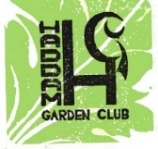 All active members are expected to help with a civic project if they are physically able.  In which project(s) would you be interested? ***  We’ll do our best to place you where you have interest but may need to ask you to accept a different location that needs more help. ***There are many Committees which can benefit from your ideas and support.  Please note any of interest.Applicant’s SignatureDate:Welcome to the Haddam Garden Club (HGC). Please complete and return the HGC Membership Chair along with your dues of $___________.Welcome to the Haddam Garden Club (HGC). Please complete and return the HGC Membership Chair along with your dues of $___________.Welcome to the Haddam Garden Club (HGC). Please complete and return the HGC Membership Chair along with your dues of $___________.Welcome to the Haddam Garden Club (HGC). Please complete and return the HGC Membership Chair along with your dues of $___________.Name:Name:Street & Mailing Address:Street & Mailing Address:PhonePhoneCell Phone:Cell Phone:Email:Email:Brainerd Memorial LibraryHigganum Gazebo/GreenHaddam GreenTown Office BuildingTransfer StationOld Town Office BuildingHigganum Center Planters“Welcome to Town” SignsCan you suggest another civic project?AwardsMembershipCivic Project Captain ProgramsFund RaisingPublicityGarden TherapyScholarshipHaddam Neck Fair – Flower ContestTag SaleHorticultureYearbookHospitalityPlease note your interest in any of the following:HighMediumLowBirds & wildlifeEnvironmental issuesFlower arrangingGarden planningSpecific perennial plantsTrees & shrubsIdentifying wildflowersHerbsWorkshopsField tripsAny other interests or ideas for future programs? (Use other side to elaborate) Member Chair UsePartnered with: